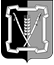 АДМИНИСТРАЦИЯ  КУРСКОГО  МУНИЦИПАЛЬНОГО ОКРУГАСТАВРОПОЛЬСКОГО КРАЯП О С Т А Н О В Л Е Н И Е19 сентября 2022 г.	ст-ца Курская	     № 976	О внесении изменений в Порядок работы комиссии по осуществлению закупок товаров, работ, услуг для обеспечения муниципальных нужд Курского муниципального округа Ставропольского края, утвержденный постановлением администрации Курского муниципального округа Ставропольского края от 23 марта 2022 г. № 308В соответствии Федеральным законом от 11 июня 2022 г. № 160-ФЗ «О внесении изменений в статью 3 Федерального закона «О закупках товаров, работ, услуг отдельными видами юридических лиц» и Федеральный закон «О контрактной системе в сфере закупок товаров, работ, услуг для обеспечения государственных и муниципальных нужд»администрация Курского муниципального округа Ставропольского края ПОСТАНОВЛЯЕТ:1. Утвердить прилагаемые изменения, которые вносятся в Порядок работы комиссии по осуществлению закупок товаров, работ, услуг для обеспечения муниципальных нужд Курского муниципального округа Ставропольского края, утвержденный постановлением администрации Курского муниципального округа Ставропольского края от 23 марта 2022 г. № 308.2. Отделу по организационным и общим вопросам администрации Курского муниципального округа Ставропольского края официально  обнародовать настоящее постановление на официальном  сайте администрации Курского муниципального округа Ставропольского края в информацион-                   но-телекоммуникационной сети «Интернет».3. Настоящее постановление вступает в силу со дня его официального обнародования  на  официальном  сайте   администрации   Курского  муници-пального округа Ставропольского края в информационно-телекоммуника-ционной сети «Интернет».Временно исполняющий полномочия главыКурского муниципального округаСтавропольского края, первый заместитель главы администрации Курского муниципального округа Ставропольского края                                                             П.В.БабичевИЗМЕНЕНИЯ,которые вносятся в Порядок работы комиссии по осуществлению закупок товаров, работ, услуг для обеспечения муниципальных нужд Курского муниципального округа Ставропольского края1. Пункт 3 дополнить абзацем следующего содержания:«при осуществлении закупок принимать меры по предотвращению и урегулированию конфликта интересов в соответствии с Федеральным законом от 25 декабря 2008 г. № 273-ФЗ «О противодействии коррупции», в том числе с учетом информации, предоставленной заказчику в соответствии с частью 23 статьи 34 Федерального закона № 44-ФЗ.».2. Пункт 12 изложить в следующей редакции:«12. Членами комиссии не могут быть:1) физические лица, которые были привлечены в качестве экспертов к проведению экспертной оценки извещения об осуществлении закупки, документации о закупке (в случае, если Федеральным законом № 44-ФЗ предусмотрена документация о закупке), заявок на участие в конкурсе;2) физические лица, имеющие личную заинтересованность в результатах определения поставщика (подрядчика, исполнителя), в том числе физические лица, подавшие заявки на участие в определении поставщика (подрядчика, исполнителя), либо состоящие в трудовых отношениях с организациями или физическими лицами, подавшими данные заявки, либо являющиеся управляющими организаций, подавших заявки на участие в определении поставщика (подрядчика, исполнителя). Понятие «личная заинтересованность» используется в значении, указанном в Федеральном законе от 25 декабря 2008 г. № 273-ФЗ «О противодействии коррупции»;3) физические лица, являющиеся участниками (акционерами) организаций, подавших заявки на участие в закупке, членами их органов управления, кредиторами участников закупки;4) должностные лица органов контроля, указанных в части 1 статьи 99 Федерального закона № 44-ФЗ, непосредственно осуществляющие контроль в сфере закупок.».3. Пункт 13 дополнить предложениями следующего содержания:«Член комиссии обязан незамедлительно сообщить заказчику о возникновении обстоятельств, предусмотренных пунктом 12 настоящего Порядка. В случае выявления в составе комиссии физических лиц, указанных в пункте 12 настоящего Порядка, заказчик обязан незамедлительно заменить их другими физическими лицами, соответствующими требованиям, предусмотренным положениями пункта 12 настоящего Порядка.».Заместитель главы администрацииКурского муниципального округа Ставропольского края	            О.В.БогаевскаяУТВЕРЖДЕНЫпостановлением администрацииКурского муниципального округаСтавропольского края от 19 сентября 2022 г. № 976